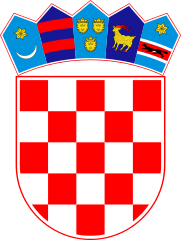 KLASA: 024-02/22-02/63URBROJ: 2178-2-03-22-1Bebrina, 8. prosinca 2022. godineTemeljem članka 17. stavka 1.  Zakona o sustavu civilne zaštite („Narodne novine“ broj 82/15, 118/18, 31/20, 20/21 i 144/22), članka 48. Pravilnika o nositeljima, sadržaju i postupcima izrade planskih dokumenata u civilnoj zaštiti te načinu informiranja javnosti u postupku njihovog donošenja („Narodne novine“, broj 66/21) i članka 32. Statuta Općine Bebrina („Službeni vjesnik Brodsko-posavske županije“ broj 2/2018, 18/2019 i 24/2019 i „Glasnik Općine Bebrina“ broj 2/2018, 1/2019 i 4/2021), na prijedlog Općinskog načelnika Općine Bebrina, Općinsko vijeće Općine Bebrina na svojoj 10. sjednici održanoj dana 8. prosinca 2022. godine  donosiODLUKU   o usvajanju Analize stanja sustava civilne zaštite za Općinu Bebrina u 2022. godiniČlanak 1.Ovom Odlukom usvaja se Analiza stanja sustava civilne zaštite za Općinu Bebrina za  2022. godini.Članak 2.Analiza stanja sustava civilne zaštite za općinu Bebrina u 2022. godini  u prilogu je ove Odluke  i čini njezin sastavni dio.Članak 3.Ova  Odluka stupa na snagu osam dana od dana objave u “Glasniku Općine Bebrina”.OPĆINSKO VIJEĆE OPĆINE BEBRINAPREDSJEDNIK OPĆINSKOG VIJEĆA______________________                Mijo Belegić, ing.Dostaviti:Jedinstveni upravni odjel, sjedniceMinistarstvo unutarnjih poslovaGlasnik Općine BebrinaPismohrana.